+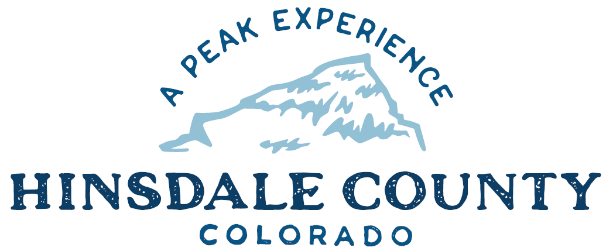 HINSDALE COUNTYHINSDALE COUNTYBOARD OF COUNTY COMMISSIONERS Tuesday, January 24, 2023 – 2 p.m.SPECIAL WORKSHOP & MEETINGCoursey Annex, 311 Henson Street, Lake City2 PM WORKSHOPDiscuss Request for Request for Proposals and Statement of Qualifications for Design and Construction Project Management for CR 30 Bike Lane Installation and Chip Seal Overlay Project.		CLOSE WORKSHOPOPEN REGULAR MEETINGAGENDAConsider Request for Request for Proposals and Statement of Qualifications for Design and Construction Project Management for CR 30 Bike Lane Installation and Chip Seal Overlay Project.ADJOURNJoin Zoom Meetinghttps://us02web.zoom.us/j/88367700025?pwd=eTh2TEkwTjlrY1d1STFPTGZnRUFvdz09Meeting ID: 883 6770 0025Passcode: 685565Or call in: 346 248 7799